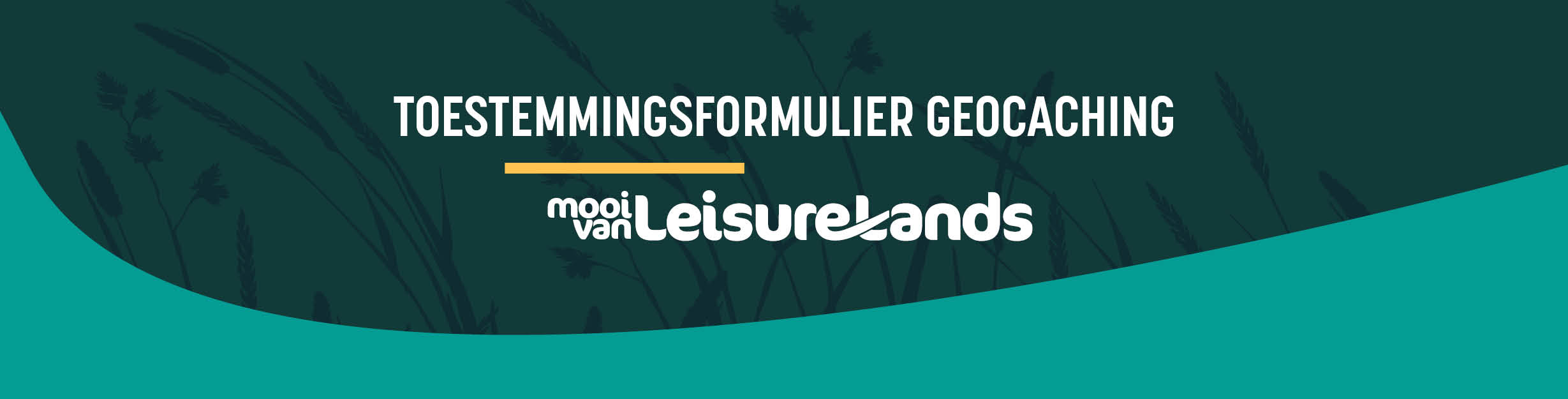 Je hebt toestemming van Leisurelands nodig om een geocache te plaatsen of een gps-route uit te zetten op onze recreatiegebieden. Vul het onderstaand formulier in voor jouw aanvraag.WaypointsGegevens aanvragerGegevens aanvragerVoornaamAchternaamE-mailadresGebruikersnaam op Geocaching.comGegevens cacheGegevens cacheDatum aanvraagStatus van de aanvraagNieuwe aanvraag / Wijziging op een eerdere aanvraagRecreatiegebied van de cacheNaam van de cacheUnieke GC codeGrootteUiterlijkHoe verstoptRD-coördinaten WGS84-coördinatenPuntWSG84WSG84Beschrijving waypointRD-coordinatenRD-coordinatennr.NEXYW1W2W3W4W5W6W7W8W9W10W11W12W13W14W15W16W17W18W19W20